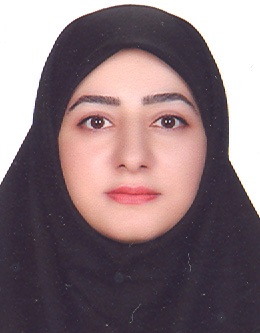 استادیار گروه باغبانی- دانشگاه تهرانشیرین دیانتی دیلمیگروه باغبانیتلفن دفتر:  +98 (21)۰۲۱۳۶۰۴۱۰۸۹پست الکترونیکی: dianati@ut.ac.irتحصیلاتP.H.D,1393,علوم باغبانی,دانشگاه تهران
M.S,1379,باغبانی,دانشگاه تهران
کارشناسی,1377,باغبانی,تهران
زمینههای تخصصیو حرفهایسوابق کاري و فعالیت های اجراییتهیه و تدوین نقشه و طرح اجرایی و برآورد اقتصادی مرکز کشت بافت پردیس ابوریحان بعنوان مسئول راه اندازی مرکز کشت بافت پردیس ابوریحان-(1398-1399)
مسئول برگزاری و نظارت بر فرایند اجرای مصاحبه دانشجویان دکتری در سال تحصیلی 97-98 در گروه باغبانی-(1398-1398)
مسئول راه اندازی سردخانه های شماره 1 و 2 گروه علوم باغبانی-(1398-1399)
شرکت در شوراهای پژوهشی و آموزشی پردیس ابوریحان و سایر جلسات و همچنین برگزاری شوراهای گروه بصورت هفتگی بعنوان مدیر گروه باغبانی-(1394-1396)
احداث و راه اندازی آزمایشگاه تخصصی اصلاح و تکثیر ثعلب (ارکیده ها)-(از 1394)
فعالیت های علمیمقالات- Enhancing Growth and Morpho-physiological Traits of Tissue-cultured Explants of Persian Walnut through Manipulation of In vitro Lighting Spectra. Saedi Seyedarash, Vahdati Kourosh, Aliniaeifard Sasan, Sarikhani Saadat, Dianati Daylami Shirin, Davarzani Maryam, Fakhari Safieh (2024)., Journal of Nuts, 15(1), 71-80.

- Growth, photosynthetic function, and stomatal characteristics of Persian walnut explants in vitro under different light spectra. Saedi Seyedarash, Vahdati Kourosh, Sarikhani Saadat, Dianati Daylami Shirin, Davarzani Maryam, Grud Nazim S., Aliniaeifard Sasan (2023)., Frontiers in Plant Science, 2023(14), 1-19.

- Artificial seed production of Phalaenopsis orchid: effect of encapsulation materials, temperature, light spectra, and storage period. Mahdavi Zahra, Dianati Daylami Shirin, Fadavi Ali, Vahdati Kourosh (2023)., PLANT CELL TISSUE AND ORGAN CULTURE, 2600(11240), 12.

- Artificial Neural Networks (MLP and RBF) as Tools for Weight Prediction of Orchid Synthetic Seeds Produced Using an Encapsulation Set-up. Mahfeli Mandana, Minaei Saeid, Fadavi Ali, Dianati Daylami Shirin (2023)., International Journal of Horticultural Science and Technology, 10(4), 463-474.

- Use of Light Spectra for Efficient Production of PLBs in Temperate Terrestrial Orchids. Naderi Boldaji Hossein, Dianati Daylami Shirin, Vahdati Kourosh (2023)., Horticulturae, 9(9), 1007.

- Precision measurement of physical properties of orchid synthetic seeds produced under various encapsulation conditions using Image J platform. Mahfeli Mandana, Minaei Saeid, Fadavi Ali, Dianati Daylami Shirin (2022)., INDUSTRIAL CROPS AND PRODUCTS, 187(xxxx), 115364.

- معرفی محیط کشت جامد درون شیشه‌ای ارزان برای تولید گیاهچه‌های پر‌کیفیت ارکیده فالانوپسیس. محمدپورباروق آیلار, دیانتی دیلمی شیرین, فدوی علی, علی نیائی فرد ساسان (1401)., پژوهش های تولید گیاهی (علوم کشاورزی و منابع طبیعی), 29(2), 101-117.

- Elevated light intensity compensates for nitrogen deficiency during chrysanthemum growth by improving water and nitrogen use efficiency. Esmaeili Sara, Aliniaeifard Sasan, Dianati Daylami Shirin, Karimi Soheil, Shomali Aida, Didaran Fardad, Telesinski Arkadiusz, Sierka Edyta, Kalaji Hazem M. (2022)., Scientific Reports, 12(1).

- In vitro tuber induction and growth improvement in <i>Dactylorhiza umbrosa</i> by osmotic pretreatments. Rostami Balan Saeideh, Dianati Daylami Shirin, Karimi Soheil (2022)., JOURNAL OF HORTICULTURAL SCIENCE & BIOTECHNOLOGY, 1(1), 1-8.

- Refining a protocol for somatic embryogenesis and plant regeneration of Phalaenopsis amabilis cv. Jinan from mature tissues. Ghahremani Reza, Dianati Daylami Shirin, Mir Masoumi Masoud, Asgari Naser, Vahdati Kourosh (2021)., Turkish Journal of Agriculture and Forestry, 45(3), 356-364.

- تأثیر طیف‌های نوری مختلف بر کیفیت و ویژگی‌های مورفولوژیکی و فتوسنتزی گل آنتوریوم (Anthurium andraeanum) در شرایط انبار سرد. فلاحی زهرا, علی نیائی فرد ساسان, عرب مصطفی, دیانتی دیلمی شیرین (1400)., علوم باغبانی (مجله علوم و صنایع کشاورزی دانشگاه فردوسی مشهد), 35(1), 13-24.

- Efficient Method for Direct Embryogenesis in Phalaenopsis Orchid. Naderi Boldaji Hossein, Dianati Daylami Shirin, Aliniaeifard Sasan, Norouzi Maryam (2021)., International Journal of Horticultural Science and Technology, 1(8).

- تأثیر دما و مدت‌زمان ذخیره‌سازی بر روند جوانه‌زنی پروتوکورم کپسوله شده ثعلب سایه پسند. مهدوی زهرا, دیانتی دیلمی شیرین, علی نیائی فرد ساسان, فدوی علی (1399)., مجله علوم و فنون باغبانی ایران, 21(3), 1-279.

- تأثیر تغییر غلظت دی‌اکسیدکربن اتمسفر محیط کشت درون‌شیشه‌ای بر خصوصیات رشدی و پتانسیل ‏فتوسنتزیِ ارکیده خربقی معمولی‎ ‎‏(‏Epipactis veratrifolia‏)‏. سلطانی زهره, دیانتی دیلمی شیرین, علی نیائی فرد ساسان, رستمی بالان سعیده (1399)., علوم باغبانی ایران, 51(1).

- تاثیر طیف های نوری و تنظیم کننده رشد تیدیازورون بر رویان زایی و سامانه فتوسنتزی ارکیده فالانوپسیس. نادری بلداجی حسین, دیانتی دیلمی شیرین, نوروزی مریم, علی نیائی فرد ساسان, فدوی علی (1399)., پژوهش های تولید گیاهی (علوم کشاورزی و منابع طبیعی), 27(1), 197-206.

- Postharvest Spectral Light Composition Affects Chilling Injury in Anthurium Cut Flowers. Aliniaeifard Sasan, Falahi Zahra, Dianati Daylami Shirin, Lii Tao, Woltering Ernst (2020)., Frontiers in Plant Science, 11(1).

- Blue Light Improves Vase Life of Carnation Cut Flowers Through Its Effect on the Antioxidant Defense System. Aalifar Mostafa, Aliniaeifard Sasan, Arab Mostafa, Zare Mehrjerdi Mahboobeh, Dianati Daylami Shirin, Serek Margrethe, Woltering Ernst, Lii Tao (2020)., Frontiers in Plant Science, 11(511).

- Embryogenesis efficiency and genetic stability of Dianthus caryophyllus embryos in response to different light spectra and plant growth regulators. Aalifar Mostafa, Arab Mostafa, Aliniaeifard Sasan, Dianati Daylami Shirin, Zare Mehrjerdi Mahboobeh, Limpens Erik, Serek Margrethe (2019)., PLANT CELL TISSUE AND ORGAN CULTURE, 139(3), 479-492.

- القاء درون شیشه ای پلی پلوئیدی با استفاده از کلشی سین در بنت القنسول. مهرثمرین ژیلا, نوروزی مریم, عرب مصطفی, دیانتی دیلمی شیرین, خلیلی سینا (1398)., به نژادی گیاهان زراعی و باغی, 4(1), 35-47.

- تأثیر تنظیم‌کننده‌های رشد بر کالوس‌زایی، باززایی و تولید سوخ در گیاه والک (Allium akaka subsp. akaka). پازوکی آرزو, زارع مهرجردی محبوبه, نوروزی مریم, دیانتی دیلمی شیرین (1397)., زیست شناسی گیاهی ایران, 10(4).

- بهینه سازی جوانه زنی ناهمزیست ارکیدۀ خربقی معمولی ( Epipactis veratrifolia Boiss. & Hohen ). دیانتی دیلمی شیرین, کافی محسن, سلامی سیدعلیرضا (1396)., علوم باغبانی ایران, 48(1), 73-83.

- Direct somatic embryogenesis in Epipactis veratrifolia, a temperate terrestrial orchid. Moradi Shirin, Dianati Daylami Shirin, Arab Mostafa, Vahdati Kourosh (2016)., JOURNAL OF HORTICULTURAL SCIENCE & BIOTECHNOLOGY, 92(1), 1-10.

- اثر محیط کشت، نوع ریز نمونه و بنزیل آدنین بر القای رویان بدنی دوگونه ثعلب ایرانی. مرادی شیرین, دیانتی دیلمی شیرین, وحدتی کورش, عرب مصطفی (1394)., پژوهش‌های گیاهی, 22(4), 119-132.

- رویان زایی بدنی مستقیم با استفاده از ریزنمونه پداژه نما در دو گونه ارکید بومی ایران. مرادی شیرین, دیانتی دیلمی شیرین, وحدتی کورش, عرب مصطفی (1394)., مجله علوم و فنون باغبانی ایران, 16(1), 137-148.

- Coconut Water and Peptone Improve Seed Germination and Protocorm Like Body Formation of Hybrid Phalaenopsis. Shekarriz Parisa, Kafi Mohsen, Dianati Daylami Shirin, Mir Masoumi Masoud (2014)., Agriculture Science Developments, 3(10).

- تعیین محیط مناسب برای جوانه ‏زنی غیرهم زیست بذرهای حاصل از خودگشنی ارکیدۀ فالانوپسیس رقم کیوتو. شکرریز پریسا, دیانتی دیلمی شیرین, کافی محسن, میرمعصومی مسعود (1393)., به نژادی گیاهان زراعی و باغی, دوره 2(شماره 1), 13-21.

- معرفی محیط کشت مناسب برای جوانه زنی غیرهم زیست ارکیدة خاکروی خربقی معمولی (Epipactis veratrifolia ). دیانتی دیلمی شیرین, کافی محسن, میرمعصومی مسعود,  ولی اله مظفریان, سلامی سیدعلیرضا (1392)., به زراعی کشاورزی, 15(2).

کنفرانس ها- تاثیر طیف های نور بر مقاوم سازی درون شیشه ای گیاهان کشت بافتی گردو. سعیدی سیدآرش, وحدتی کورش, علی نیائی فرد ساسان, ساریخانی خرمی سعادت, دیانتی دیلمی شیرین, داورزنی مریم (1402)., سیزدهمین کنگره علوم باغبانی ایران, 27-30 مرداد, گرگان, ایران.

- افزایش عمر انباری و کیفیت کاهوی پیچ خرد شده: مقایسه اثر پوششهای پلیمری مختلف. قاسمیان عارف, لطفی محمود, هدایتی علی, دیانتی دیلمی شیرین, ساریخانی خرمی سعادت (1402)., سیزدهمین کنگره علوم باغبانی ایران, 27-30 مرداد, گرگان, ایران.

- واکنش زنجیره انتقال الکترون فتوسنتزی گل نرگس تحت طیفهای مختلف نوری. حامی امیررضا, علی نیائی فرد ساسان, دیانتی دیلمی شیرین (1402)., سیزدهمین کنگره باغبانی ایران, 27-30 مرداد, گرگان, ایران.

- یافتن راهکارهای مؤثر برای افزایش پاجوشدهی گیاه آنتوریوم گلدانی. دیانتی دیلمی شیرین, عزیزی پور فهیمه, امیری محمود, ساریخانی خرمی سعادت (1402)., سیزدهمین کنگره باغبانی ایران, 27-30 مرداد, گرگان, ایران.

- بهینه سازی پینه زایی ریز نمونه های برگ گیاه زامیفولیا در شرایط کشت درون شیشهای. دیانتی دیلمی شیرین (1402)., سیزدهمین کنگره باغبانی ایران, 27-30 مرداد, گرگان, ایران.

- بررسی استفاده از محیطهای کشت مایع کم هزینه برای تولید انبوه ارکیده فالانوپسیس. محمدپورباروق آیلار, دیانتی دیلمی شیرین, فدوی علی (1402)., سیزدهمین کنگره باغبانی ایران, 27-30 مرداد, گرگان, ایران.

- The effect of culture substrates and light treatments on growth of Dactylorhiza umbrosa in in-vitro and in-vivo conditions. Rostami Balan Saeideh, Dianati Daylami Shirin, Karimi Soheil, Vahdati Kourosh (2022)., 5th National & International congress of Flower & Ornamental Plants, 13-15 September, Shiraz, IRAN.

- Preservation of plant genetic resources by in vitro culture system using the ‘slow growth’ method. Mohammad zadeh Mohammad javad, Dianati Daylami Shirin (2022)., 5th National & International congress of Flower & Ornamental Plants, 13-15 September, Shiraz, IRAN.

- Effect of storage temperature on artificial seeds of Phalaenopsis. Mahdavi Zahra, Dianati Daylami Shirin, Seyed Movahed Seyed Payman (2022)., 5th National & International congress of Flower & Ornamental Plants, 13-15 September, Shiraz, IRAN.

- Comparison of flower stem growth of Phalaenopsis ‘Nagasaki’ in two types of in -vitro culture medium. Seyed Movahed Seyed Payman, Dianati Daylami Shirin, Mahdavi Zahra, Vahdati Kourosh (2022)., 5th National & International congress of Flower & Ornamental Plants, 13-15 September, Shiraz, IRAN.

- مقایسه صفات رشدی ارکیده فالانوپسیس در دو نوع بیوراکتور غوطه¬وری موقت ساخت داخل و خارج. محمدپورباروق آیلار, دیانتی دیلمی شیرین, فدوی علی (1400)., دومین کنفرانس ملی تجهیزات و فناوری های ازمایشگاهی, 24-25 مرداد, تهران, ایران.

- بررسی پروتوکورمزایی بدنی ارکیده فالانوپسیس در محیط کشتهای جامد. محمدپورباروق آیلار, دیانتی دیلمی شیرین, فدوی علی (1400)., دوازدهمین کنگره علوم باغبانی ایران, 14-17 مرداد, ایران.

- القاء غده¬زایی درون شیشه¬ایDactylorhiza umbrosa با پیش تیمار تنش اسمزی. رستمی بالان سعیده, دیانتی دیلمی شیرین, کریمی سهیل (1400)., اولین کنفرانس بین المللی ارکیدهای دارویی و زینتی, 26-27 اردیبهشت, سنندج, ایران.

- تاثیر منابع کربوهیدرات و ترکیبات آلی مختلف بر جوانه زنی غیر همزیست و تکامل پروتوکورمهای ثعلب سایه پسند d.umbrosa. مرادی شیرین, دیانتی دیلمی شیرین (1400)., اولین کنفرانس بین المللی ارکیدهای دارویی و زینتی, 26-27 اردیبهشت, سنندج, IRAN.

- تاثیر محیط های کشت کم هزینه بر برخی صفات رشدی و مورفولوژی ارکیده فالانوپسیس. محمدپورباروق آیلار, دیانتی دیلمی شیرین, فدوی علی, علی نیائی فرد ساسان (1400)., اولین کنفرانس بین المللی ارکیدهای دارویی و زینتی, 26-27 اردیبهشت, IRAN.

- اثر طیف های مختلف نور بر درصد جوانه زنی بذرهای مصنوعی ذخیره شده  ثعلب خربقی معمولی  (Epipactis veratrifolia). مهدوی زهرا, دیانتی دیلمی شیرین, فدوی علی, علی نیائی فرد ساسان (1400)., اولین کنفرانس بین المللی ارکیدهای دارویی و زینتی, 26-27 اردیبهشت, سنندج, ایران.

- اثر پیش تیمار افزایش غلظت قند بر رشد و کیفیت غده¬های Dactylorhiza umbrosa  در شرایط درون شیشه¬ای. رستمی بالان سعیده, دیانتی دیلمی شیرین, کریمی سهیل (1400)., اولین کنفرانس بین المللی ارکیدهای دارویی و زینتی, 26-27 اردیبهشت, سنندج, ایران.

- بذر مصنوعی راهکاری نوین برای تکثیر انبوه و سریع ارکیده ها. مهدوی زهرا, دیانتی دیلمی شیرین (1399)., سومین کنگره بین الملی و چهارمین کنگره ملی گل و گیاهان زینتی ایران, 7-8 دی, اهواز, ایران.

- ارزیابی سازگارسازی گیاهان ثعلب سایه پسند در پاسخ به تغییر بستر کشت و حذف آگار. رستمی بالان سعیده, دیانتی دیلمی شیرین, کریمی سهیل, وحدتی کورش (1399)., سومین کنگره بین المللی و چهارمین کنگره ملی گل و گیاهان زینتی, 7-8 دی, اهواز, ایران.

- Development of Scientific & applied findings about Iranian orchids. Dianati Daylami Shirin (2021)., International Conference on Medicinal and Ornamental Orchids (ICMOO), 16 January-17 June, Sanandaj, IRAN.

- القای پلی پلوئیدی در ارکیده فالانوپسیس با استفاده از کلشیسین. بابایی سجاد, نوروزی مریم, دیانتی دیلمی شیرین, کریم زاده قاسم (1398)., هفتمین کنفرانس ملی پژوهش های کاربردی در علوم کشاورزی غذای سالم از مزرعه تا سفره, 25-25 آذر, تهران, ایران.

- استفاده از بسترهای جایگزین آگار جهت کشت درون شیشه ای ثعلب سایه پسندDactylorhiza umberoza. رستمی سعیده, دیانتی دیلمی شیرین, کریمی سهیل (1398)., یازدهمین کنگره علوم باغبانی ایران, 4-7 مرداد, ارومیه, ایران.

- بررسی اثر طیفهای نور بر رویانزایی مستقیم ارکیده هیبرید فالانوپسیس. نادری بلداجی حسین, دیانتی دیلمی شیرین, نوروزی مریم, علی نیائی فرد ساسان (1397)., ششمین کنفرانس بین المللی پژوهش‌های کاربردی در علوم کشاورزی, 26-27 دی, تهران, IRAN.

- کنترل آلودگی ریز نمونه های غده ثعلب هرمی Anacamptis pytamidalis برای کشت در شرایط درون شیشه ای. رستمی سعیده, دیانتی دیلمی شیرین (1397)., دومین کنگره بین الملی و سومین کنگره ملی گل و گیاهان زینتی ایران, 1-3 مهر, ایران.

- تاثیر پوست برداری و مرحله نمو بذر برروی درصد جوانه زنی و روند رشد لاله تالابی Melumbo nucitera sym. Nelumubium caspicum. دیانتی دیلمی شیرین, رستمی سعیده (1397)., دومین کنگره بین الملی و سومین کنگره ملی گل و گیاهان زینتی ایران, 1-3 مهر, ایران.

- Invitro germination and development of synthetic seeds of orchid Epipactis veratrifolia. Mahdavi Zahra, Dianati Daylami Shirin (2018)., 20th National & 8th International congress on biology held, 22-24 August, maragheh, IRAN.

- Effects of different light spectra on postharvest water relations of Anthurium under chilling condition. Aliniaeifard Sasan, Falahi Zahra, Dianati Daylami Shirin, Arab Mostafa, Khorantabrizi Mohammadreza (2018)., 30th International Horticultural Congerss (IHC 2018), 12-16 August, İSTANBUL, Turky.

- القا کالوس در گیاه دارویی والک (Allium akaka subsp. akaka). پازوکی آرزو, زارع مهرجردی محبوبه, نوروزی مریم, دیانتی دیلمی شیرین (1396)., نخستین همایش ملی تولیدات گیاهان زراعی و باغی, 5-5 دی, ایران.

- تأثیر استفاده از سوبستراهای مصنوعی بر خصوصیات رشدی ارکیده ی خاکرست خربقی معمولی Epipactis veratrifolia در شرایط درون شیشه ای. سلطانی زهره, دیانتی دیلمی شیرین, علی نیائی فرد ساسان (1396)., نخستین کنفرانس بین المللی و دهمین کنگره ملی علوم باغبانی ایران, 13-16 مرداد, تهران, ایران.

- استفاده از کتیرا و پرلیت به عنوان جایگزین آگار در محیط ریزافزایی پایه بادام GF 677. مهدوی زهرا, دیانتی دیلمی شیرین, کریمی سهیل (1396)., نخستین کنفرانس بین المللی و دهمین کنگره ملی علوم باغبانی ایران, 13-16 مرداد, تهران, ایران.

- القاء درون شیشه ای پلی پلوئیدی با استفاده از کلشی سین در بنت القنسول. مهرثمرین ژیلا, عرب مصطفی, نوروزی مریم, دیانتی دیلمی شیرین (1396)., نخستین کنفرانس بین المللی و دهمین کنگره ملی علوم باغبانی ایران, 13-16 مرداد, تهران, ایران.

- تأثیر فاز محیط کشت و مواد افزودنی روی جوانه زنی غیرهمزیست بذر فالانوپسیس در شرایط درون شیشه ای. عبدل زاده فرید, دیانتی دیلمی شیرین, علی نیائی فرد ساسان, میرمعصومی مسعود (1396)., نخستین کنفرانس بین المللی و دهمین کنگره ملی علوم باغبانی ایران, 13-16 مرداد, تهران, ایران.

- بررسی جوانه زنی بذر فالانوپسیس در شرایط درون شیشه ای در دو نوع محیط کشت. عبدل زاده فرید, دیانتی دیلمی شیرین, علی نیائی فرد ساسان, میرمعصومی مسعود (1395)., دومین کنفرانس بین المللی پژوهش در کشاورزی و محیط زیست, 19-19 آذر, تهران, ایران.

- القاء پلی پلوئیدی در گل مریم و تعیین بهترین غلظت و زمان تیمار. نوابی یکتا, عرب مصطفی, نوروزی مریم, دیانتی دیلمی شیرین, رضایی سمیرا (1393)., اولین کنگره بین المللی و سیزدهمین کنگره ژنتیک ایران, 3-5 اردیبهشت, تهران.

- پرتوتابی اشعه گاما و تعیین دز بهینه آن در گل مریم. نوابی یکتا, عرب مصطفی, نوروزی مریم, دیانتی دیلمی شیرین (1393)., اولین کنگره بین المللی و سیزدهمین کنگره ژنتیک ایران, 3-5 اردیبهشت.

- مقایسه رشد کپسول های حاصل از خود و دگر گرده افشانی 3 رقم فالانوپسیس. شکرریز پریسا, دیانتی دیلمی شیرین, کافی محسن, میرمعصومی مسعود (1392)., هشتمین کنگره علوم باغبانی ایران, 4-7 مرداد, همدان, ایران.

- معرفی محیط کشت مناسب برای جوانه زنی فالانوپسیس. میرمعصومی مسعود, شکرریز پریسا, کافی محسن, دیانتی دیلمی شیرین, عزیزی نیا شیوا (1391)., سومین همایش ملی بیوتکنولوژی کشاورزی, 13-16 مرداد, مشهد, ایران.

- A preliminary study on genetic diversity of the iranian Irises. Heydarhaee Roohollah, بابایی علیرضا, Amiri Reza, Dianati Daylami Shirin (2009)., XXIIIrd International Eucarpia Symposium,, 31 August-4 September, Leiden, Netherlands.

- ارزیابی تنوع مورفولوژیکی و سیتوژنتیکی زنبق های بومی ایران. عرب مصطفی, دیانتی دیلمی شیرین, ظریفی عیسی (1388)., ششمین همایش ملی بیوتکنولوژی جمهوری اسلامی ایران, 22-24 تیر, تهران, ایران.

- بررسی تنوع مورفولوژیکی زنبق های بومی ایران. عرب مصطفی, دیانتی دیلمی شیرین, امیری رضا (1388)., ششمین کنگره علوم باغبانی ایران, 22-25 خرداد, رشت, ایران.

- بررسی تاثیر تیمارهای مختلف کلشیسین بر خصوصیات مورفولوژیکی و سطح پلوئیدی گیاه اسطوخودوس Lavandula angustifolia. عرب مصطفی, سحرخیز محمد جمال, دیانتی دیلمی شیرین (1388)., ششمین کنگره علوم باغبانی ایران, 22-25 خرداد, رشت, ایران.

- بررسی تنوع کاریوتیپی چند گونه از زنبق های بومی ایران. رحیمی وحید, عرب مصطفی, ظریفی عیسی, دیانتی دیلمی شیرین (1388)., ششمین کنگره علوم باغبانی ایران, 22-25 خرداد, رشت, ایران.

- بررسی انگیزش پینه از ریز نمونه های برگ در زنبق مردابی بومی ایران. بیات حمیدرضا, خوشخوی مرتضی, عرب مصطفی, دیانتی دیلمی شیرین (1387)., پانزدهمین کنفرانس سراسری و سومین کنفرانس بین المللی زیست شناسی ایران, 29-31 تیر, تهران, ایران.

کتب - مدیریت مالی (1). نوروش ایرج, دیانتی دیلمی شیرین (1383).

مجلاتپایان نامه ها و رساله ها- تاثیر طیف های مختلف نور بر افزایش حجم و وزن سوخ و گلدهی گل نرگس، امیررضا حامی، شیرین دیانتی دیلمی، کارشناسی ارشد،  1402/6/22 

- تأثیر پتاسیم و اسید هیومیک بر رشد و نمو درون شیشه‌ای ارکیده فالانوپسیس ، علی رحیمی تمندگانی، شیرین دیانتی دیلمی، کارشناسی ارشد،  1402/4/25 

- ارزیابی اثرات کاربرد این دول بوتیریک اسید در تکثیر پایه‌های بادام از طریق افکندن شیاری،  ، شیرین دیانتی دیلمی، کارشناسی ارشد،  1402/10/11 

- مقایسه کارایی تکثیر گیاه زامیفولیا  (Zamioculcas zamiifolia) در دو روش ریزازدیادی و قلمه برگ، نفیس عاشوری، شیرین دیانتی دیلمی، کارشناسی ارشد،  1401/6/22 

- تاثیر تنظیم کننده های رشد، عوامل اسمزی و طیف های نور بر افزایش انبار مانی بذر مصنوعی ارکیده، محمدجواد محمدزاده، شیرین دیانتی دیلمی، کارشناسی ارشد،  1401/3/30 

- برهمکنش شدت نور و تغذیه آهن بر رشد، فیزیولوژی و عملکرد داوودی، سلمان غلامی، شیرین دیانتی دیلمی، کارشناسی ارشد،  1401/11/30 

-  القای پاجوش‌دهی گیاه آنتوریم با استفاده از برهمکنش تیمارهای سرما، تنظیم‌کننده های رشد و نور، محمد اینانلو، شیرین دیانتی دیلمی، کارشناسی ارشد،  1401/11/24 

-  تکثیر انبوه ارکیده فالانوپسیس به روش القای پروتوکورم های شبه بدنی روی ریزنمونه‌های برگ، سیدپیمان سیدموحد، شیرین دیانتی دیلمی، کارشناسی ارشد،  1401/11/19 

- تاثیر تنظیم کننده های رشد و سرما بر پاجوش دهی آنتوریوم گلدانی، فهیمه عزیزپورشوبی، شیرین دیانتی دیلمی، کارشناسی ارشد،  1400/6/29 

- ارزیابی نقش بر در رشد رویشی و زایشی ارقام اطلسی، نسیم کاظمی، شیرین دیانتی دیلمی، کارشناسی ارشد،  1400/5/25 

- تاثیر طیف های نور بر رشد و واکنش پسابیدگی گیاهان کشت بافتی گردو، سید آرش سعیدی، شیرین دیانتی دیلمی، کارشناسی ارشد،  1400/5/17 

- تاثیر انواع پوشش‌های پلیمری بر نگهداری کاهو خرد شده، عارف قاسمیان، شیرین دیانتی دیلمی، کارشناسی ارشد،  1399/7/30 

- تاثیر شدت نور و سطوح مختلف نیتروژن بر رشد و عملکرد گل داودی، سارا اسماعیلی نیسیانی، شیرین دیانتی دیلمی، کارشناسی ارشد،  1399/12/11 

- کم هزینه سازی تولید انبوه ارکیده در روشهای معمول و بیوراکتور، آیلار محمدپور باروق، شیرین دیانتی دیلمی، کارشناسی ارشد،  1399/11/20 

- " اثر طیف های نوری و دستورزی ژن EIN2 بر عمر گلجای میخک "، مصطفی عالی فر، شیرین دیانتی دیلمی، دکتری،  1398/7/3 

- بررسی گونه ها و انتخاب بهترین گونه درختی برای فضای سبز برخی مناطق تهران، پدرام تقوی آذر شربیانی، شیرین دیانتی دیلمی، کارشناسی ارشد،  1398/6/24 

- ارزیابی غده زایی درون شیشه ای ثعلب سایه پسند در پاسخ به نوع بستر کشت و تنش اسمزی، سعیده رستمی بالان، شیرین دیانتی دیلمی، کارشناسی ارشد،  1398/11/28 

- القای پلی پلوئیدی در برخی ارکیده های مناطق معتدله و گرمسیری، سید سجاد بابایی، شیرین دیانتی دیلمی، کارشناسی ارشد،  1398/11/27 

- اثر نور ، دما و برخی عوامل فیزیکی در تولید و نگهداری بذر مصنوعی ارکیده، زهرا مهدوی، شیرین دیانتی دیلمی، کارشناسی ارشد،  1397/6/26 

- تاثیر طیف های نوری و تنظیم کننده های رشد بر القا رویانزایی بدنی در ارکید های معتدله و گرمسیری، حسین نادری بلداجی، شیرین دیانتی دیلمی، کارشناسی ارشد،  1397/11/29 

- القای جنین­زایی بدنی با استفاده از برش­های لایه نازک بافت­های ارکیده فالانوپسیس، رضا قهرمانی هاچه سو، شیرین دیانتی دیلمی، کارشناسی ارشد،  1396/5/9 

- القای گلدهی ارکیده فالانوپسیس در شرایط درون شیشه­ای، فرید عبدل زاده، شیرین دیانتی دیلمی، کارشناسی ارشد،  1396/3/28 

- " تاثیر طیف های مختلف نوری بر کاهش سرمازدگی پس از برداشت گل شاخه بریده آنتوریوم"، زهرا فلاحی، شیرین دیانتی دیلمی، کارشناسی ارشد،  1396/11/30 

- "بهبود غده زایی درون شیشه ای ارکیده­ی خاکروی (Dactylorhiza umberosa)"، زهره سلطانی، شیرین دیانتی دیلمی، کارشناسی ارشد،  1396/11/30 

- " ریزازدیادی گیاه دارویی در معرض انقراض والک"، آرزو پازوکی، شیرین دیانتی دیلمی، کارشناسی ارشد،  1396/11/16 

- القاء پلی پلوئیدی و جهش در گل مریم، یکتا نوابی، شیرین دیانتی دیلمی، کارشناسی ارشد،  1392/11/7 

- بررسی امکان پلی پلوئیدی با استفاده از کلشیسین در بنت القنسول، ژیلا مهرثمرین، شیرین دیانتی دیلمی، کارشناسی ارشد،  1392/11/15 

- رویان زایی بدنی دو گونه ارکیده ی بومی ایران، شیرین مرادی، شیرین دیانتی دیلمی، کارشناسی ارشد،  1392/11/15 

- برسی تنوع برخی گونه های وحشی زنبق های ایرانی با استفاده ای نشانگرهای مولکولی، روح الله حیدری هایی، شیرین دیانتی دیلمی، کارشناسی ارشد،  1388/6/28 

- تاثیر غلظت ها و روش های مختلف کاربرد کلشیسین روی گیاه دارویی اسطو خودوس، نسرین ناسوتی، شیرین دیانتی دیلمی، کارشناسی ارشد،  1387/12/7 

- بررسی تنوع مورفولو ژکی و تعیین نشانگان کروموزی زنبق های بومی ایران، وحید رحیمی، شیرین دیانتی دیلمی، کارشناسی ارشد،  1387/11/26 

